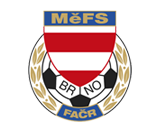 NOMINAČNÍ  LISTINAvýběru hráček MěFS Akce:	                        Ukázkový trénink (tréninkový kemp) Místo, datum a čas srazu: 	Hala Moravské Slavie, Brno Vídeňská 470/9, 			Sobota 15.1.2022 Sraz 9:30Ukončení akce: 		cca v 11:00Trénink se odehrává v hale, sebou budou mít holky vlastní pití, sálovou obuv a míč. Potvrzení o antigenním testu (čestné prohlášení), nebo výsledek PCR testu.				Nominace hráček:Dočkalová Viktorie			SK LíšeňWilksová Natália			SK LíšeňPackowská Nela			SK LíšeňNechutová Eliška 			SK LíšeňKoudelková Jolana			SK LíšeňSlavíková Barbora			Lokomotiva Horní HeršpicePešková Natálie			Lokomotiva Horní HeršpiceChladilová Sandra			Lokomotiva Horní HeršpiceMüllerová Nela			Lokomotiva Horní HeršpiceMlčúchová Lea			Lokomotiva Horní HeršpiceNáhradníci: Barešová Kateřina			SK LíšeňPavlíková Tereza			SK LíšeňČechová Denisa			Lokomotiva Horní HeršpiceBrodecká Emma			Lokomotiva Horní HeršpiceHřebíčková Adéla			TJ Tatran BohuniceHřebíčková Ivana			TJ Tatran BohuniceDoleží Sofie 				SK LíšeňKaderková Šárka			SK LíšeňTrenérky: Eliška Houšťová (604 915 210) ,Martina Šperková ,Viktoria Kaiser					V krajním případě lze vyrozumět telefonicky V případě neomluvené neúčasti nominovaných hráčů se klub vystavuje postihu dle článku 17 bod 3 RFS !V Brně 6.1.2022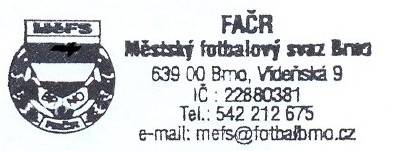    	Ondřej Šafránek v.r.					            Mgr. Jan Maroši, v.r.	předseda KM MěFS						  předseda VV MěFSZa správnost:				                                                                              Libor Charvát					              sekretář MěFS